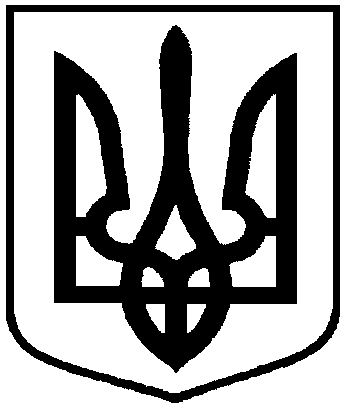 РОЗПОРЯДЖЕННЯМІСЬКОГО ГОЛОВИм. Суми На виконання Указу Президента України від 14.10.2014 № 806/2014 «Про День захисника України», з метою вшанування мужності та героїзму захисників незалежності та територіальної цілісності України, військових традицій, посилення патріотичного виховання підростаючого покоління, керуючись пунктом 20 частини 4 статті 42 Закону України «Про місцеве самоврядування в Україні»:1. Провести заходи щодо відзначення у 2016 році Дня захисника України (додаються).	2. Управлінню патрульної поліції в м. Суми Департаменту патрульної поліції (Горбачевський А.Я.) обмежити рух транспорту 14 жовтня 2016 року:	- в період з 12:00 год. до 13:00 год. по вул. Г. Кондратьєва, від перехрестя «вул. 20 років Перемоги – вул. Г.Кондратьєва» до Покровської площі;	- в період з 12:00 до 16:00 по вул. Г. Кондратьєва, від провулку Академічного до Покровської площі та на Покровській площі, від вул. Петропавлівської до вул. Гагаріна. 	3. Департаменту комунікацій та інформаційної політики Сумської міської ради (Кохан А.І.) забезпечити через засоби масової інформації доведення інформації про обмеження руху транспорту до відома громадськості.4. Сумському відділу поліції (м. Суми) ГУНП в Сумській області  (Цуріков О.М.), Управлінню патрульної поліції в м. Суми Департаменту патрульної поліції (Горбачевський А.Я.), відділу з питань взаємодії з правоохоронними органами та оборонної роботи Сумської міської ради (Брязкун Г.В.) в межах повноважень забезпечити публічну безпеку і порядок під час проведення заходів.5. Контроль за виконанням розпорядження покласти на заступника міського голови з питань діяльності виконавчих органів ради Пака С.Я.В.о. міського голови з виконавчої роботи                                  В.В. ВойтенкоКохан 700-561Розіслати: згідно зі спискомДодатокдо розпорядження міського         голови                                       від 12.10.2016  № 307-Р ЗАХОДИ       щодо відзначення у 2016 році Дня захисника УкраїниДиректор департаменту комунікацій та інформаційної політики                                                                  А.І. Коханвід 12.10.2016   № 307-Р Про відзначення у 2016 році Дня захисника України№ з /пНазва заходуЧасМісце проведенняВідповідальні Урочистості та святкова концертна програма до Дня захисника України13 жовтня2016 року14:00Обласна філармонія Відділи: культури та туризму, організаційно-кадрової роботи,управління з господарських та загальних питаньПроведення молебнів за загиблими захисниками України14 жовтня2016 рокуз 9:00Храми містаДепартамент комунікацій та інформаційної політикиПокладання квітів до пам’ятного знаку на честь бійців, загиблих у зоні АТО, та Меморіалу пам'яті воїнам, загиблим у Афганістані14 жовтня2016 року11:30вул. Г. КондратьєваДепартамент комунікацій та інформаційної політики, управління з господарських та загальних питань, відділи: культури та туризму; транспорту, зв’язку та телекомуніка-ційних послугПокладання квітів до могил загиблих в зоні АТО та братської могили «Мати-Батьківщина»14 жовтня2016 року12:00Центральне кладовищеВідділи: культури та туризму, організаційно-кадрової роботи, транспорту, зв’язку та телекомунікаційних послугуправління з господарських та загальних питань, департамент комунікацій та інформаційної політикиМарш Героїв14 жовтня2016 року12:15 Алея Слави –  вул. Г. Кондратьєва -Покровська площаВідділи: організаційно-кадрової роботи, з питань взаємодії з правоохо- ронними органами та оборонної роботи,департамент комунікацій та інформаційної політики Покладання квітів до Меморіалу «Вічна слава»14 жовтня2016 року12:30Меморіал «Вічна слава»Відділи: культури та туризму, організаційно-кадрової роботи,управління з господарських та загальних питань, департамент комунікацій та інформаційної політикиТематична програма «Ми роду козацького» до Дня захисника України:- концертна програма;- виставка військової техніки Сумського прикордонного загону;- демонстрація стрілкової зброї та засобів захисту;- фотовиставка;- виставка дитячого малюнку;- спортивні та козацькі розваги;- польова кухня14 жовтня2016 року13:00Альтанка, Театральна площаВідділи: культури та туризму, з питань взаємодії з правоохоронними органами та оборонної роботи, КП «Міськсвітло»Проведення тематичних заходів у закладах освіти та культурипротягом жовтня 2016 рокуЗагально-освітні  навчальні заклади, бібліотеки міста Управління освіти і науки, відділ культури та туризмуЗабезпечення проведення робіт з благоустрою та підтримання належного санітарного стану місць проведення заходівдо 14 жовтня 2016 рокуМісця проведення масових заходівДепартамент інфраструктури міста, управління «Інспекція з благоустрою міста Суми», КП: «Спецкомбінат», «Зеленбуд», «Шляхрембуд»Відкритий кубок міста зі спортивної та фітнес аеробіки14-15 жовтня2016 рокуз 10:00Легкоатле-тичний манеж Сум ДУВідділ у справах молоді та спортуВідкритий чемпіонат міста з кіокушинкай карате15 жовтня2016 рокуПалац дітей та юнацтваВідділ у справах молоді та спортуЗабезпечення висвітлення проведення заходів до Дня захисника України в ЗМІ жовтень 2016 рокуДепартамент комунікацій та інформаційної політики